Gatsenko Sergiy OlexandrovichExperience:Documents and further information:International Passport (OVIR) EP 607251 Issued 18.12.12 Exp 18.12.22                      Seamans Passport   AB 459478     Issued 22.07.13     Exp 22.07.18           CompetencyGrade 2-nd eng 00008/2013/06  Issued 11.01.13 Exp 31.12.16            Endorsement of Competency 00008/2013/06  Issued 11.01.13 Exp 31.12.16        STCW78/95  A-VI/1 (Basic Safety) 1-1002/12 AM  IIssued 29.11.12   Exp 31.12.16 Proficiency in survival craft  2-1025/12 AMI  Issued 21.11.12  Exp 31.12.16               Advanced fire fighting  3-0612/12 AMI  Issued 26.11.12  Exp 31.12.16                         Medical first aid  5-0339/12 AMI  Issued 04.12.12  Exp 31.12.16                             Hazardous Cargo  5209 HC  Issued 27.12.12  Exp 27.12.17                                          Designated security duties 1278 KC  Issued 20.01.14  Exp 20.01.19                                  US Visa  57767942    Issued 20.08.09    Exp 18.08.14                                        Maintenance of electrical and electronic engineer.  1929/2012  Issued 06.12.12  Exp 31.12.16 Identification and record book republic of Liberia 1059580  Issued  06.08.12                       Exp 06.08.17                                                                                                                     Endorsement Malta 122725   Issued 09.12.13 Exp 31.12.16Position applied for: 3rd EngineerDate of birth: 25.12.1980 (age: 36)Citizenship: UkraineResidence permit in Ukraine: NoCountry of residence: UkraineCity of residence: MariupolPermanent address: Spartakovskaya 25-6Contact Tel. No: +38 (050) 831-60-25 / +38 (062) 934-85-93E-Mail: Gatsenko80@mail.ruU.S. visa: NoE.U. visa: NoUkrainian biometric international passport: Not specifiedDate available from: 01.02.2014English knowledge: GoodMinimum salary: 3500 $ per month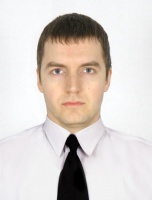 PositionFrom / ToVessel nameVessel typeDWTMEBHPFlagShipownerCrewing3rd Engineer23.08.2013-13.12.2013Vancouver ExpressContainer Ship103773MAN BW 12K98MC-C93912MaltaRCPOBark Mariupol3rd Engineer09.02.2013-14.06.2013Westwood CascadeContainer Ship30046MAN BW S60MC15900LiberiaRCPOBark Mariupol3rd Engineer19.07.2012-11.11.2012San IsidroContainer Ship23000Mitsubishi 7UEC 60LS16100LiberiaRCPOBark Mariupol3rd Engineer17.02.2012-02.06.2012San TeodoroBulk Carrier29462BW8390BarbadosLinden Marine S.A.Bermudas-Mariupol3rd Engineer28.07.2011-06.01.2012ToledoBulk Carrier19509BW8100BelizeInternational Shipping GroupeMTB-Maripol3rd Engineer23.07.2010-26.12.2010CorozalBulk Carrier14147BW7300BelizeInternational Shipping GroupeMTB-Mariupol4th Engineer13.12.2009-29.05.2010TobagoBulk Carrier18100BW7500BelizeInternational Shipping GroupeMTB-Mariupol